Empezaremos nuestro recorrido por el arte griego, que es el que más ha influido en el arte europeo posterior. Estos son los mejores lugares para admirar este estilo artístico.Atica (Grecia)- aquí podemos visitar el templo griego más grande que se conserva (el Partenón), así como el mejor conservado (el Hefestión), ambos en Atenas. También en la capital griega se encuentra el teatro de Dionisos y el Museo Arqueológico Nacional, el mejor del mundo en arte griego. Sus obras más famosas son el Zeus del cabo Artemisio, la copia más famosa del Diadúmeno (que representa a un atleta ciñéndose la cinta de la victoria) y el ánfora funeraria del Dipilón. Otras muestras de arte griego en la zona son el Erecteion, el templo de Atenea Niké y el de Zeus Olímpico, también en Atenas, además del de Afaya, en la cercana isla de Egina. También hay que destacar el Museo de la Acrópolis de Atenas, donde se conserva casi la mitad de los frisos del Partenón.Sicilia (Italia)- Exceptuando el Hefestión, los templos griegos mejor conservados se encuentran en el sur de Italia. Y en Sicilia, en concreto, tenemos tres excelentes ejemplos, como son los templos de Segesta, Agrigento (el de la Concordia) y Selinunte, en la parte occidental de la isla. Otros restos griegos dignos de ver son el templo de Hera en Agrigento y los teatros de Segesta y Taormina. Campania (Italia)- en esta región, que tiene Nápoles como capital, encontramos los magníficos templos de Paestum, que son los de Poseidón, Hera y Atenea, espléndidamente conservados. Por otra parte, en el museo arqueológico de Paestum se puede ver la tumba del nadador, uno de los escasísimos ejemplos de pintura griega. Más importante aún es el Museo Arqueológico Nacional, en Nápoles, donde se encuentra la copia mejor conservada del Doríforo (estatua que representa a un atleta llevando una jabalina), el magnífico Toro Farnesio (la mayor escultura de la antigüedad que ha llegado hasta nuestros días) y el Hércules Farnesio, estos últimos de época helenística.Además de estas tres zonas, hay espléndidas colecciones de arte griego en el Museo Británico (Londres) y en el Louvre (París). En el Museo Británico se conservan buena parte de los frisos del Partenón, así como las esculturas de las metopas y de los dos frontones de dicho templo. En el Louvre, por su parte, se conserva la Venus de Milo, la estatua del hermafrodita dormido, la Victoria de Samotracia y la crátera de las Nióbides, entre otras muchas joyas del arte helénico.A continuación podéis ver un mapa en el que encontraréis las nueve mejores regiones para ver arte griego. Las tres mejores están en rojo, las tres siguientes en naranja y las tres siguientes en amarillo.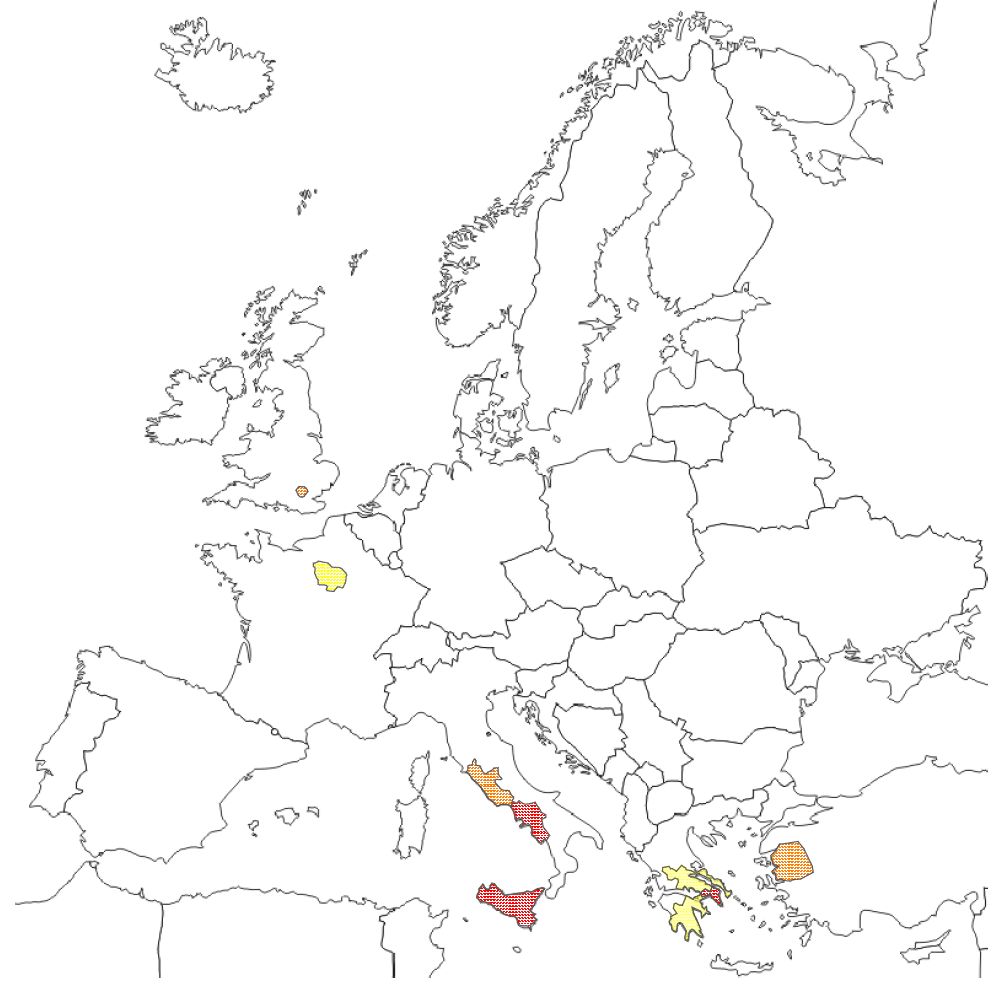 